Ф. И. медиатораКлассФото медиатораКраткая информацияВоробьева Кристина (староста) 8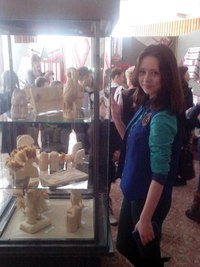 Хорошистка в учебе, староста группы медиаторов и энергично эмоционально заряженный человечек. Участвовала на семинаре муниципального  уровня.Ерёмкина Наталья11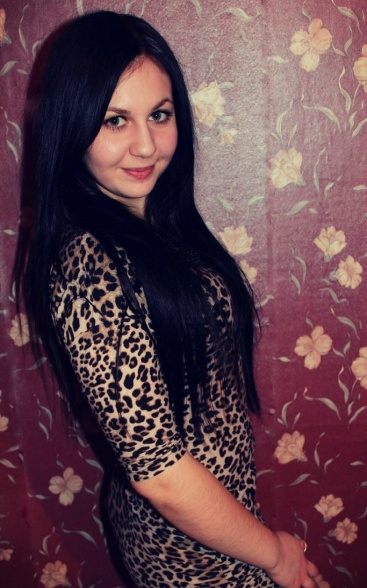 Активистка и спортсменка школы, ответственная, справедливая. Хорошистка в учебе и активистка.Аланкин Алексей 10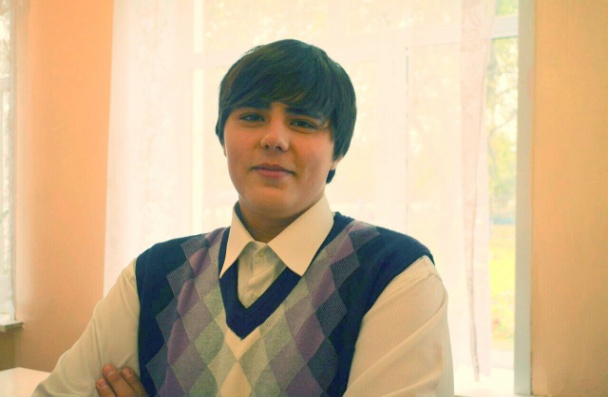 Добрый, позитивный, стремиться активно жить жизнью школы и учувствовать в различных мероприятий. Веселый уравновешенный и рассудительный. Чернышев Никита 10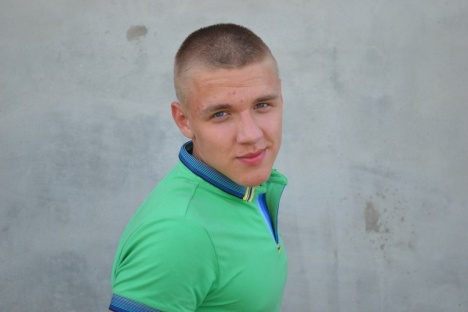 Красивый, активный, творческий и амбициозный. Хорошист в учебе.Мазуркина Анжела 9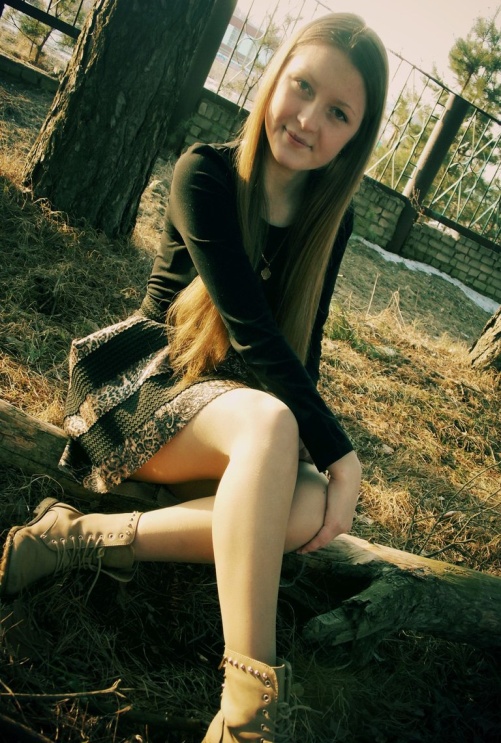 Активистка и спортсменка школы, ответственная, справедливая. Хорошистка в учебе и активистка.Коваленко Константин 8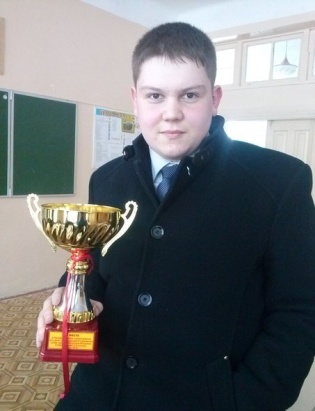 Имеет спокойный характер, избегает конфликтные ситуации и тактичен. Вежливый, доброжелательный  и дружелюбный.Колесникова Ангелина 8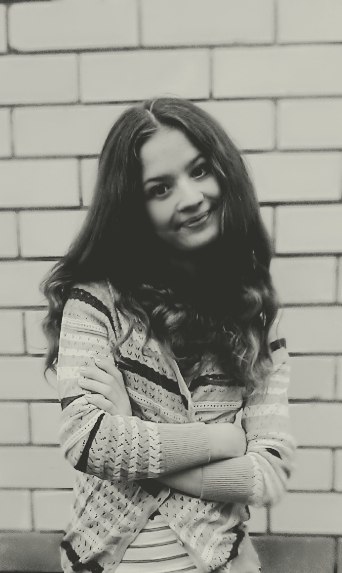 Хорошистка в учебе, творческая личность и не конфликтная личность. Дружелюбная, ответственная,  вежливая и спокойно рассудительно решает конфликты.Ершова Мария 7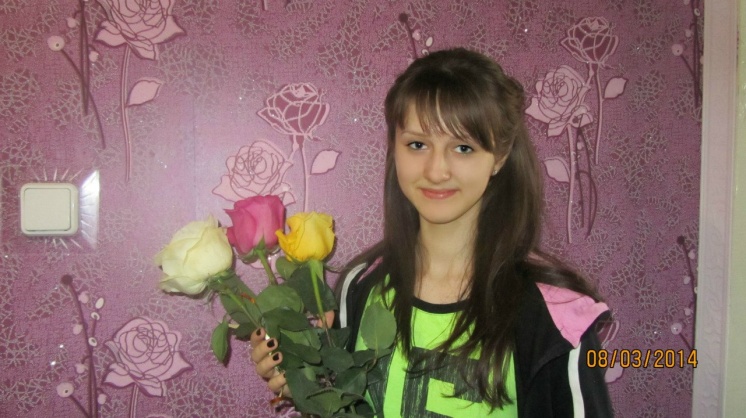 Добрая, отзывчивая и просто очень чуткий человек.  Очень ответственная, справедливая, умеет разрешать конфликтные ситуацииЯкушкина Диана 7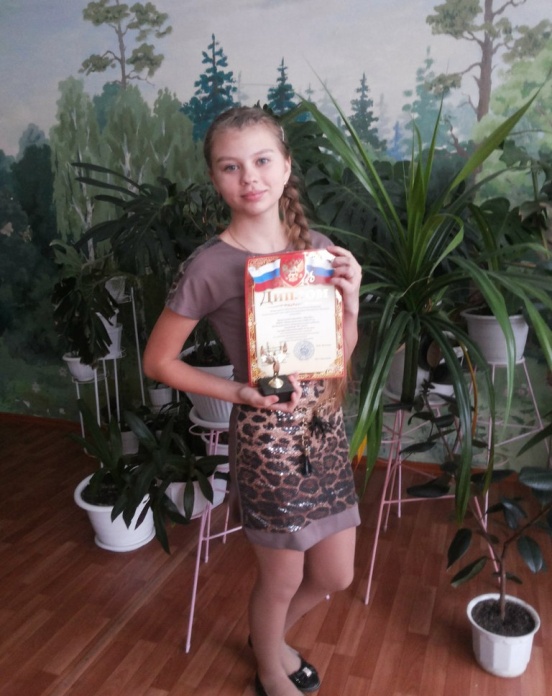 Активистка, учувствует в общественной жизни школы, надежная и ответственно относится к поручениям.Кошелева Анна 7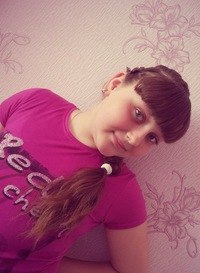 Добрая, положительная характеризуется учителями и сверстниками. Имеет спокойный характер, избегает конфликтные ситуации и тактичен.